Guía de trabajo autónomo (plantilla)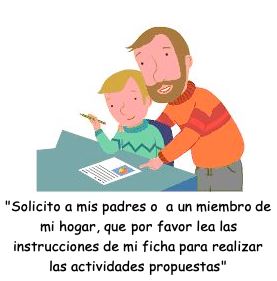 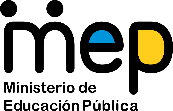 El trabajo autónomo es la capacidad de realizar tareas por nosotros mismos, sin necesidad de que nuestros/as docentes estén presentes. 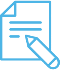 Me preparo para hacer la guía Pautas que debo verificar antes de iniciar mi trabajo.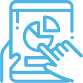 Voy a recordar lo aprendido en clase. Pongo en práctica lo aprendido en clase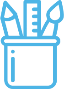 Centro Educativo: _________________________                              Nivel: primer añoEducador/a: ______________________________                              Asignatura: Artes Industriales Materiales o recursos que voy a necesitar Para este trabajo debo contar con los siguientes materiales:Materiales generales como cuaderno, borrador, lápiz o lápices de color, etc.Papel blanco, fotografías de mi familia. Condiciones que debe tener el lugar donde voy a trabajar Debo ubicarme en un lugar en el cual me sienta cómodo/a y que sea ventilado.Debo contar con buena iluminación (si es natural es mejor). Trato de que el ruido ambiente no distraiga mi concentración.Tomo en cuenta las medidas y la situación de emergencia sanitaria que enfrenta nuestro paísEl lugar debe ser adecuado para colorear. Tiempo en que se espera que realice la guía Requiero al menos de una hora para realizar las actividades de la guía.Indicaciones Realizo las actividades con ayuda de un encargado o familiar.Recuerdo que en clase estudiamos los diferentes tipos de trabajo de los miembros de la familia y las actividades que cada uno realiza. Actividad Preguntas para reflexionar y responder Repaso lo estudiado en clase. Existen diferentes tipos de trabajos: profesores, secretarios, doctores, bomberos, mecánicos, albañiles, labores del hogar y muchos más.Recuerdo también que estudiamos lo que se hace en cada trabajo. Por ejemplo: Un profesor enseña a sus alumnos. Un constructor construye casas y edificios. Me pregunto: ¿Cuáles tipos de trabajos llevan a cabo los miembros de mi familia?Indicaciones Estudio los diferentes tipos de trabajos que realizan los miembros de mi familia. Respondo: ¿Quiénes conforman mi familia?¿Qué trabajo realizan?¿En qué consiste ese trabajo? ¿Por qué  realizan ese tipo de trabajo? ¿Les gusta la labor que realizan?¿Cuál trabajo me llama la atención?   ¿Por qué?¿Mi gustaría realizar cuando sea adulto (a), alguna de esas labores?Utilizo fotografías de los miembros de mi familia realizando su trabajo. Realizo un folder en el que pego la fotografía de cada miembro de mi familia llevando a cabo su trabajo. Si no cuento con las fotografías impresas, puedo hacer los dibujos de cada uno (a) y el trabajo que realiza. Le puedo poner de nombre al folder: “Mi familia y sus trabajos”Comparto con mi familia el folder elaborado.Indicaciones o preguntas para auto regularse y evaluarseCuando finalizo las actividades, respondo a las siguientes preguntas:¿Qué sabía antes de estos temas y qué sé ahora?¿Puedo explicar en detalle los tipos de trabajo o labores que realizan los miembros de mi familia?Con el trabajo autónomo voy a aprender a aprender Con el trabajo autónomo voy a aprender a aprender Reviso las acciones realizadas durante la construcción del trabajo.Marco una X encima de cada símbolo al responder las siguientes preguntas Reviso las acciones realizadas durante la construcción del trabajo.Marco una X encima de cada símbolo al responder las siguientes preguntas ¿Me siento satisfecho con el trabajo que realicé?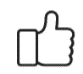 Explico ¿Cuál fue la parte favorita del trabajo?¿Logre completar todas las preguntas o actividades propuestas?